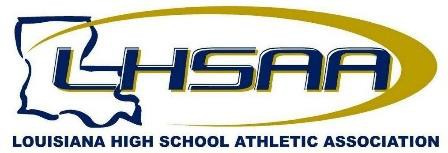 LHSAA Bass Fishing - Registration Info - RulesRegistration Information & FormHow To Register Your Team OnlineBass Fishing - Liability ReleaseRules And RegulationsClick Here for the complete LHSAA Bass Fishing rules.GENERAL INFORMATIONA. Bass Fishing is a state championship co-ed event open to all LHSAA schools in all classifications.
B. Register your Bass Fishing team with the Student Angler Federation highschoolfishing
C. The Bass Fishing State Finals will be held in the Spring of each year. The first of two regional qualifiers will begin in February of each year.
D. The LHSAA is partnering with MLF/TBF to oversee and manage the Regional Qualifiers and State Finals Fishing Tournament.
E. Sites for Competition- the LHSAA/MLF/TBF shall make the determination of the region competition sites. Schools interested in hosting may submit a request.
F. There is no limit to the number of students each school can have on their team roster.
G. Each school may enter up to six boats in each regional competition. Schools can enter boats into multiple LHSAA regional competitions.
H. The top 20 boats from each regional advance to the state championship. One additional boat will advance from each regional for every 10 boats that compete over a minimum of 60 boats in the regional Opens. Boats will advance to the state championship from the first event in which they qualified. If a boat has already qualified for the state Finals, the next eligible boat will advance.
I. There is no limit of State Finals qualifiers from a member school.
J. Each boat may have up to four student contestants, only two of which may be in the boat at any one time, assigned from the team’s roster.
K. No student may be assigned to more than one boat.L. Both students contestants per each team must be enrolled in the same school for LHSAA Regional tournaments. ELIGIBILITY TO ENTER COMPETITIONA. Participation is open to seventh, eighth, ninth, 10th, 11th and 12th grade students. Students in seventh and/or eighth grade may participate on a high school team provided that the school where they are enrolled is under the direct administrative supervision of the same board of education as the member school the students desires to represent. 
B. Coaches will arrange boat captains to supply and drive boats for their teams. Coaches may also serve as boat captains. To qualify as a boat captain, the person accompanying students on the water must be at least 21years old and pass a criminal record check to the school’s satisfaction. All Volunteers and Boat Captains are not required to be certified employees.
C. Participation in LHSAA bass Fishing does not restrict students from participating in non-LHSAA competitions or from participating on non-school teams at any time. For LHSAA Competition, however, students contestants must be part of a LHSAA member school team.D. Each boat entered in regional competition will consist of two to four student contestants and one boat captain. Pursuant to federal law guidelines under the Safe Sport Authorization Act of 2017, there MUST be three people to a boat at all times. No exceptions. Student contestants must be Student Angler Federation (SAF) members.  For more rules, policies, and registration information, please go to LHSAA